Структурное подразделение государственного бюджетного общеобразовательного учреждения Самарской области средней общеобразовательной школы № 1 «Образовательный центр» имени Героя Советского Союза С.В. Вавиловас. Борское муниципального района Борский Самарской области, реализующее общеобразовательные программы дополнительного образования детей – дом детского творчества «Гармония»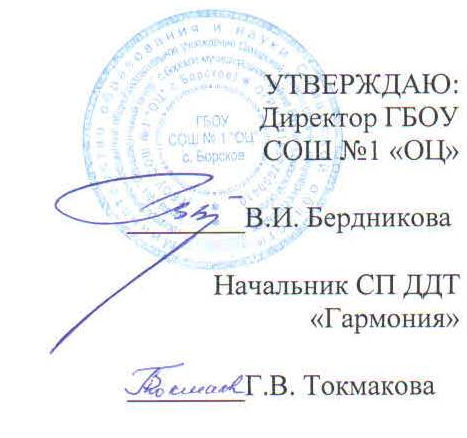 УЧЕБНЫЙ план2020 - 2021 учебный годСогласовано                                                                                          ПринятУправляющим советом                                                                         на Педагогическом совете  Протокол № _2__                                                                                  Протокол № 35_от 24 сентября 2020 г.                                                                           от 31 августа 2020 г. Борское, 2020ПОЯСНИТЕЛЬНАЯ ЗАПИСКА Учебный план Дома детского творчества «Гармония» с. Борское – это нормативно-правовой акт, устанавливающий перечень детских объединений по направленностям, количество  учебных групп, объём учебного времени  по годам обучения. Сроки реализации учебного плана с 1 сентября 2020 г. по 31 мая 2021 г. План является основой для распределения педагогической нагрузки в течение 2020-2020 учебного года.Основными нормативными документами для составления учебного плана являются:Закон 273-ФЗ "Об образовании в РФ".Приказ Министерства просвещения РФ от 9 ноября 2018 г. N 196 “Об утверждении Порядка организации и осуществления образовательной деятельности по дополнительным общеобразовательным программам” Федеральный проект «Успех каждого ребенка» национального проекта «Образование», утвержденный протоколом президиума Совета при Президенте Российской Федерации по стратегическому развитию и национальным проектам от 03.09.2018 г. № 10.Постановление Правительства Самарской области от 29.10.2018 г. № 616 «О реализации в Самарской области в 2019 году мероприятий по формированию современных управленческих и организационно-экономических механизмов в системе дополнительного образования детей, в том числе по внедрению целевой модели развития региональных систем дополнительного образования детей в рамках федерального проекта «Успех каждого ребенка» национального проекта «Образование».СанПиН 2.4.4.3172-14 «Санитарно-эпидемиологические требования к устройству, содержанию и организации режима работы образовательных организаций дополнительного образования детей».Документы, формирующие образовательную политику государства на современном этапе (Президентская инициатива «Наша новая школа», Концепция долгосрочного социально-экономического развития Российской Федерации на период до 2020 года, утверждена распоряжением Правительства Российской Федерации от 17 ноября . № 1662-р, Концепция развития дополнительного образования, утверждена распоряжением Правительства Российской Федерации от 4 сентября 2014 г. № 1726 -р). Устав ГБОУ СОШ №1 «ОЦ» с. Борское.Учебный план Дома детского творчества «Гармония» с. Борское ориентирован на развитие склонностей, способностей и интересов личностного, социального и профессионального самоопределения детей и молодёжи. Образовательная деятельность Дома детского творчества «Гармония» с. Борское – это мотивированное образование, позволяющее человеку приобрести устойчивую потребность в познании и творчестве, максимально реализовать себя и  самоопределиться. Учебный план Дома детского творчества «Гармония» с. Борское составлен с учетом социального заказа на образовательные услуги дополнительного образования. Отсутствие заданных стандартов влияет  на гибкую и подвижную регламентацию в организацию педагогической деятельности учреждения, свободную в формах выражения своих результатов. Структура учебного плана Дома детского творчества «Гармония» с. Борское включает основные направленности, по которым целенаправленно развивается деятельность в разновозрастных добровольных детских объединениях:художественная;техническая;социально-педагогическая;естественно-научная;туристско-краеведческая.Практические занятия составляют 60-80% от общего учебно-воспитательного времени дополнительной общеобразовательной программы. Для дошкольников продолжительность одного занятия 30 минут, для младших школьников- 30 -45 минут, для школьников среднего и старшего возраста- 40-45 минут, перерыв между занятиями 10 минут.Реализация программ осуществляется в одновозрастных и разновозрастных детских объединениях по интересам (клуб, школа, студия, ансамбль, группа, объединение и др.) Содержание деятельности определяется дополнительной общеразвивающей программой.Занятия проводятся по группам, индивидуально и всем составом объединения.Реализация дополнительных общеобразовательных программ осуществляется в одновозрастных и разновозрастных объединениях детей в возрасте от 5 до 18 лет.Учебный план Дома детского творчества «Гармония» с. Борское отражает специфику структурного подразделения, интересы детей, их родителей в развитии творческой деятельности и направленность интересов педагогов, разрабатывающих авторские  и адаптированные образовательные программы. Все программы, реализуемые в Доме детского творчества «Гармония» с.Борское переработаны, структура скорректирована в соответствии с Порядком организации и осуществления образовательной деятельности по дополнительным общеобразовательным программам (Приказ Министерства просвещения РФ от 9 ноября 2018 г. N 196 ), Методическими рекомендациями по проектированию  дополнительных общеобразовательным программ (Приложение к письму Минобрнауки России от 18.11.2015 г. № 09-3242), Методическими рекомендациями по разработке дополнительных общеобразовательным программ (приложение к письму министерства образования и науки Самарской области от 03.09.2015 г. № МО 16-09-01/826-ту, Методическими рекомендациями по разработке и оформлению модульных  дополнительных общеобразовательным общеразвивающих программ, включенных в систему ПФДО.  Программы направлены на удовлетворение потребностей обучающихся, на освоение выбранной образовательной области, развитие специальных способностей воспитанников, содействуют достижению определенных результатов.2020-2021 уч.год 1 полугодие№ п/пНазвание детского объединенияХарактеристика группХарактеристика группКол-во часов в неделю на 1 группуКол-во группКол-во часов в неделю№ п/пНазвание детского объединенияВозраст детейГод обученияКол-во часов в неделю на 1 группуКол-во группКол-во часов в неделюСоциально-педагогическая  направленностьСоциально-педагогическая  направленностьСоциально-педагогическая  направленностьСоциально-педагогическая  направленностьСоциально-педагогическая  направленностьСоциально-педагогическая  направленностьСоциально-педагогическая  направленность1«Я познаю мир»5-6 лет135152«Дошколенок»5-7 лет13393«Занимательный английский1»«Занимательный английский 2»«Занимательный английский 3»Занимательный английский 47-8 лет8-9 лет9-10 лет10-11 лет123433331322244«Непоседы»7-10 лет234125«Путешествие по англоговорящим странам»15-17лет13136«Юный филолог»13-14 лет13137Клуб «Борчанин»12-16 лет13138		Клуб старшеклассников  «Алые паруса»14 - 17лет13399«Молодежь на перепутье»15-16лет131310«Часы позитивного общения»15-18 лет133911«Праздник в нашем доме»8-13лет131312Мой край. Моя Родина16-17 лет131313Светофор10-11 лет13133399Художественная направленностьХудожественная направленностьХудожественная направленностьХудожественная направленностьХудожественная направленностьХудожественная направленностьХудожественная направленность14Детский музыкальный оркестр «Веселые нотки»5-6 лет131315Танцевальный ансамбль «Каблучок»5-6лет131316«Флористика»7-12 лет131317«Веселый карандаш»6-8 лет131318Живопись и графика7-12 лет11-17 лет1233231519«Вокалисты»7-8лет132620«Все смогу»4-6 лет131321«Рукодельница»6-18 лет1351522«Образцовый хореографический ансамбль «Дебют»  «Ритмика и танец»6-7лет131322«Образцовый хореографический ансамбль «Дебют»Русский танецВолшебный мир танца8-9 лет132622«Образцовый хореографический ансамбль «Дебют»Танцевальная историяРеверанс10 -11лет132622«Образцовый хореографический ансамбль «Дебют»Фиеста12-13лет131322«Образцовый хореографический ансамбль «Дебют»Народный танец и сценический танец13-14 лет131322«Образцовый хореографический ансамбль «Дебют»Вертипляс13-15 лет1313«Образцовый хореографический ансамбль «Дебют»Диско13-15 лет1313«Образцовый хореографический ансамбль «Дебют»Гран па11-15 лет131323«Радуга мастерства»7-17 лет1233311224«Хоровое и вокальное пение»5-7 лет8-16лет123312925«Каблучок+»7-13лет131326«ВИА Скотч»14-18 лет131636111Туристско-краеведческая направленностьТуристско-краеведческая направленностьТуристско-краеведческая направленностьТуристско-краеведческая направленностьТуристско-краеведческая направленностьТуристско-краеведческая направленностьТуристско-краеведческая направленность27«Радуга»7-11лет132626Техническая направленностьТехническая направленностьТехническая направленностьТехническая направленностьТехническая направленностьТехническая направленностьТехническая направленность28«Радиотехническое конструирование»8-15 лет1341229«Веселые мультяшки»8-11 лет131330Т/с «Бриз»12-17 лет131331«Технобум»10-13 лет12311632«Самоделкин»5-8 лет132633«Мастерок»5-7 лет132634«Робо- Квантум»8-15 лет9-13 лет1233612135«IT- Квантум»10-15 лет12332636«Программирование VR/AR»12-17 лет13132266Естественно-научная направленностьЕстественно-научная направленностьЕстественно-научная направленностьЕстественно-научная направленностьЕстественно-научная направленностьЕстественно-научная направленностьЕстественно-научная направленность37«Калейдоскоп»7-10 лет1233241838 «Юный биолог»«Юный биолог1»7-15 лет132639«Занимательная математика»6-7 лет131340«Юный эколог»7-15 лет13131030ИТОГОИТОГОИТОГОИТОГОИТОГО103312